Rēzeknes Augstskola (Latvija)Latgales Kultūrvēstures muzejs (Latvija)Ķēdaiņu Reģionālais muzejs (Lietuva)Grodņas Valsts Vēstures un arheoloģijas muzejs (Baltkrievija)Latvijas Universitāte (Latvija)A. Mickeviča Universitāte Poznaņā (Polija)Sanktpēterburgas Valsts universitāte (Krievija) Latvijas–Lietuvas–Baltkrievijas pārrobežu programmas projekta LLB-2-269 „Virtuālā pagātne — muzeju nākotne“ noslēguma un 7. starptautiskā latgalistikas konferenceRēzeknes Augstskola,Atbrīvošanas aleja 115, aktu zāle22. novembris plkst. 14:10–15:30Diskusija „Kā saglabāt un nostiprināt amatniecības nozari?“(Moderatore A.Paulāna Tautas lietišķās mākslas studijas vadītāja Evija Vasilevska)14:10–14:20 Rimantas Žirgulis (директор Кедайнского областного краеведческого музея) «Как Кедайнский областной краеведческий музей справляется с задачей обосновать центр традиционного ремесла в доме Арнетов. Вызовы и возможности» 14:20–14:30 Ирина Воробьева (ремесленник по декоративно-прикладному искусству) «Ситуация ремесленничества в Беларуси»14:30–14:40 Linda Rubena (Latvijas Nacionālā kultūras centra lietišķās mākslas eksperte) „Tautas lietišķās mākslas saglabāšana un attīstība Latvijā“14:40–14:50 Ilze Griezāne (Latgales Mākslas un amatniecības centra vadītāja) „Latgales Mākslas un amatniecības centrs Līvānos“Diskusijā piedalās amatnieki no Baltkrievijas, Latvijas, Lietuvas16:00–18:00 Amatnieku tirdziņš (Atbrīvošanas aleja 115, 1. stāva foajē)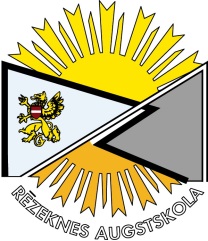 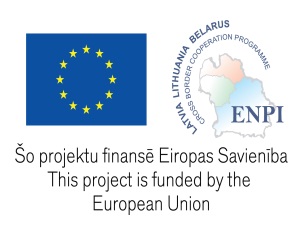 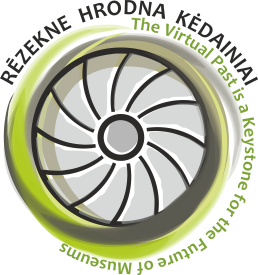 EUROPEAN NEIGHBOURHOOD AND PARTNERSHIP INSTRUMENT
2007-2013 CROSS BORDER COOPERATION PROGRAMME
LATVIA-LITHUANIA-BELARUS The Virtual Past is a Keystone for the Future of Museums, LLB-2-269